2nd Trimester Service Hours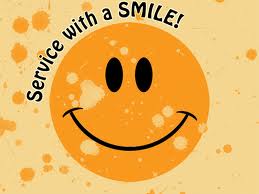 DUE NO LATER THAN THURSDAY, February 27th * Return completed form to Ms. Richards by due date* Members are required to complete at least 7 service hours per trimesterName: ______________________________________________________________Number of service hours _________ Date: _________________________Please describe the service you performed: __________________________________________________________________________________________________________________________________________________________________________________________________________Signature of the person you performed the service for:____________________________________________________________________________________Your signature: _______________________________________________________1st Trimester Service HoursDUE NO LATER THAN THURSDAY, February 27th  * Return completed form to Ms. Richards by due date* Members are required to complete at least 7 service hours per trimesterName: ______________________________________________________________Number of service hours _________ Date: _________________________Please describe the service you performed: __________________________________________________________________________________________________________________________________________________________________________________________________________Signature of the person you performed the service for:____________________________________________________________________________________Your signature: _______________________________________________________